В Емелькинском сельском поселении проведен сход граждан с участием Главы района Гилманова К.К. и представителями районной администрации. На сходе приняли участие депутаты сельского поселения, директор и заведующий образовательных учреждений, заведующий ФАПом, члены Совета Ветеранов, а также население, кому не безразлична жизнь села, среди них кандидаты в депутаты в Совет Емелькинского сельского поселения Аксубаевского муниципального района. Разговор шел о проблемах населенных пунктов. Итогом встречи стало принятие решений по ряду вопросов, определение сроков выполнения.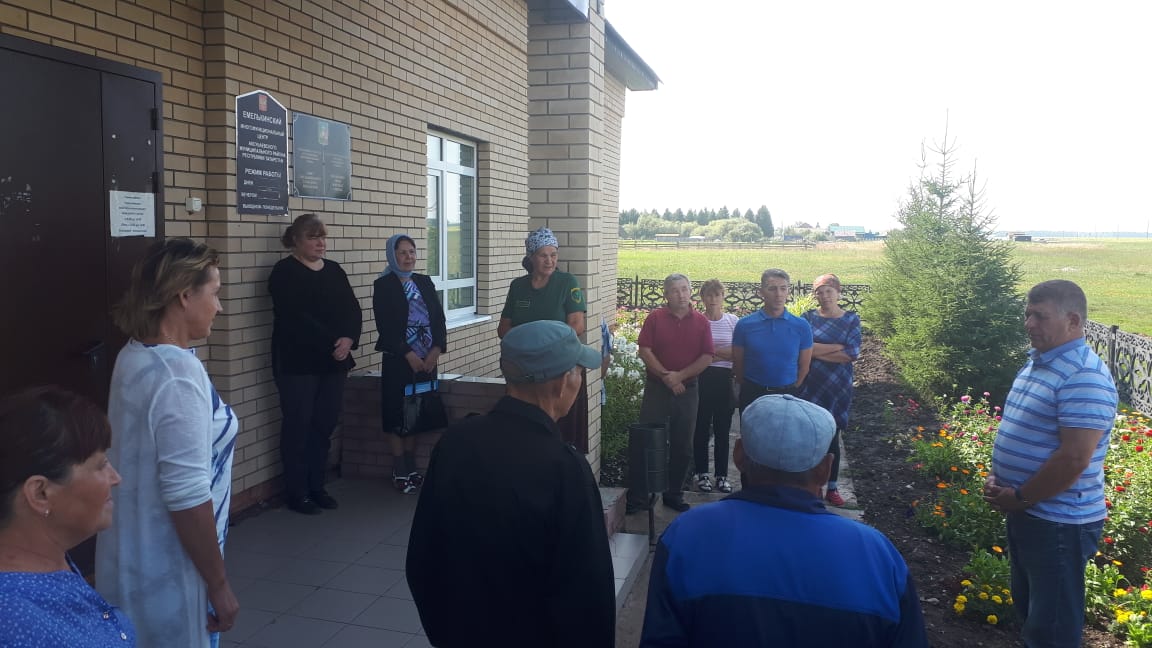 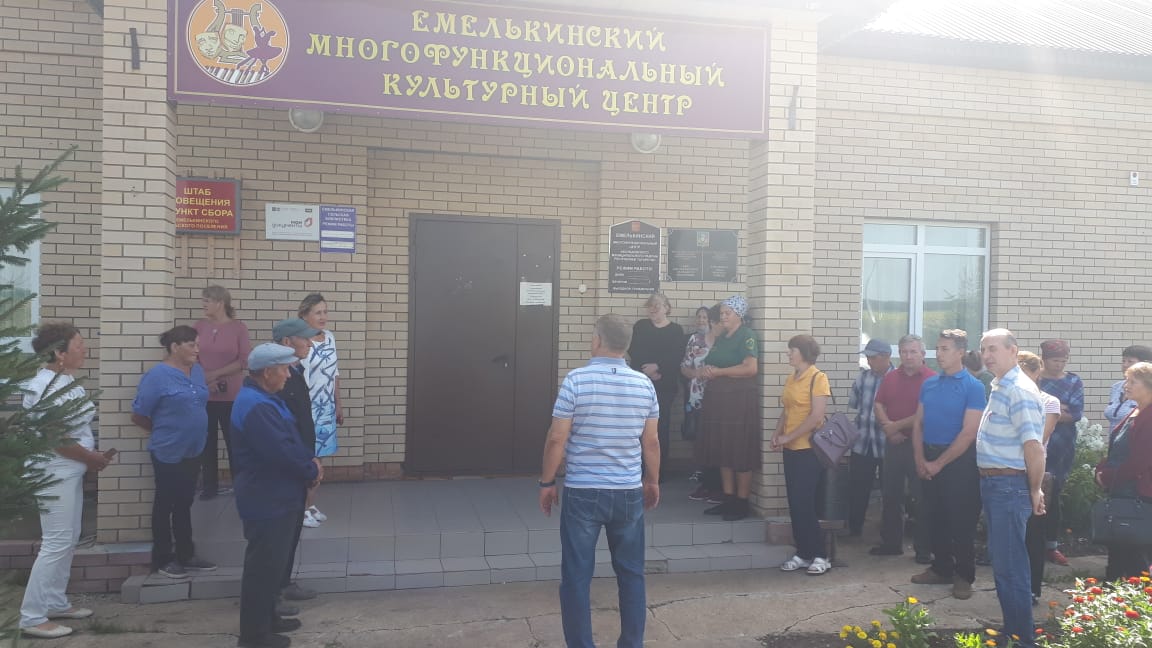 